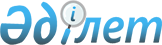 Об утверждении Плана мероприятий по реализации Концепции по переходу Республики Казахстан к "зеленой экономике" на 2021 – 2030 годыПостановление Правительства Республики Казахстан от 29 июля 2020 года № 479.
      В целях реализации Указа Президента Республики Казахстан от 30 мая 2013 года № 577 "О Концепции по переходу Республики Казахстан к "зеленой экономике" Правительство Республики Казахстан ПОСТАНОВЛЯЕТ:
      1. Утвердить прилагаемый План мероприятий Правительства Республики Казахстан по реализации Концепции по переходу Республики Казахстан к "зеленой экономике" на 2021 – 2030 годы (далее – План мероприятий).
      2. Центральным и местным исполнительным органам, а также заинтересованным организациям, ответственным за исполнение Плана мероприятий:
      1) принять меры по реализации Плана мероприятий;
      2) по итогам года, не позднее 1 февраля, представлять информацию о ходе их реализации в Министерство экологии и природных ресурсов Республики Казахстан.
      Сноска. Пункт 2 с изменением, внесенным постановлением Правительства РК от 17.03.2023 № 236 (вводится в действие по истечении десяти календарных дней после дня его первого официального опубликования).


      3. Министерству экологии и природных ресурсов Республики Казахстан по итогам года, не позднее 20 февраля, представлять в Правительство Республики Казахстан сводную информацию о ходе реализации Плана мероприятий.
      Сноска. Пункт 3 - в редакции постановления Правительства РК от 17.03.2023 № 236 (вводится в действие по истечении десяти календарных дней после дня его первого официального опубликования).


      4. Аппарату Правительства Республики Казахстан по итогам года, не позднее 20 марта, представлять сводную информацию о ходе выполнения Плана мероприятий в Администрацию Президента Республики Казахстан.
      Сноска. Пункт 4 - в редакции постановления Правительства РК от 17.03.2023 № 236 (вводится в действие по истечении десяти календарных дней после дня его первого официального опубликования).


      5. Контроль за исполнением настоящего постановления возложить на Аппарат Правительства Республики Казахстан.
      Сноска. Пункт 5 - в редакции постановления Правительства РК от 17.03.2023 № 236 (вводится в действие по истечении десяти календарных дней после дня его первого официального опубликования).


      6. Настоящее постановление вводится в действие со дня его подписания. План мероприятий по реализации Концепции по переходу Республики Казахстан к "зеленой экономике" на 2021 – 2030 годы
      Сноска. План с изменениями, внесенными постановлением Правительства РК от 17.03.2023 № 236 (вводится в действие по истечении десяти календарных дней после дня его первого официального опубликования).
      Примечание:* дополнительных затрат не потребуется, мероприятия будут проводиться за счетпредусмотренных средств из республиканского и местного бюджета.
      Расшифровка аббревиатур:акиматы областей       -       Акимат города Астаныгородов Астаны,       Акимат города АлматыАлматы и Шымкент       Акимат города Шымкент                         Акимат Актюбинской области                         Акимат Алматинской области                         Акимат Акмолинской области                         Акимат Атырауской области                         Акимат Восточно-Казахстанской области                         Акимат Жамбылской области                         Акимат Западно-Казахстанской области                         Акимат Кызылординской области                         Акимат Костанайской области                         Акимат Карагандинской области                         Акимат Мангистауской области                         Акимат Павлодарской области                         Акимат Северо-Казахстанской области                         Акимат Туркестанской области
      МВД РК – Министерство внутренних дел Республики Казахстан
      МЗ РК – Министерство здравоохранения Республики Казахстан
      МИД РК – Министерство иностранных дел Республики Казахстан
      МИОР РК – Министерство информации и общественного развития Республики Казахстан
      МНЭ РК – Министерство национальной экономики Республики Казахстан
      МИИР РК – Министерство индустрии и инфраструктурного развития Республики Казахстан
      МСХ РК – Министерство сельского хозяйства Республики Казахстан
      МФ РК – Министерство финансов Республики Казахстан
      МЭ РК – Министерство энергетики Республики Казахстан
      МЭПР – Министерство экологии и природных ресурсов Республики Казахстан
      МЦЗТИП – некоммерческое акционерное общество "Международный центр по развитию зеленых технологий и инвестиционных проектов"
      МФЦА – Международный финансовый центр "Астана"
      АО "Жасыл Даму" – ......
      РГП "Казгидромет" – .....
      НПП "Атамекен" – ......
      АО "Институт развития электроэнергетики и энергосбережения" – ......
      РАСШИФРОВКУ АББРЕВИАТУР НЕОБХОДИМО УКАЗАТЬ ПО АЛФАИТУ НА ГОС ЯЗЫКЕ
      ТАКЖЕ В ТАБЛИЦУ СЛЕДУЕТ ДОБАВИТЬ ЦИФРОВУЮ ШАПКУ, И СООТВЕТСТВЕННО НА КАЖДУЮ СТРАНИЦУ В НАЧАЛЕ ТАБЛИЦЫ
					© 2012. РГП на ПХВ «Институт законодательства и правовой информации Республики Казахстан» Министерства юстиции Республики Казахстан
				
      Премьер-МинистрРеспублики Казахстан 

А. Мамин
Утвержден
постановлением Правительства
Республики Казахстан
от " " 2020 года №
№ п/п

Наименование мероприятия
Форма завершения
Ответственные ГО за исполнение
Срок исполнения
Необходимый объем финансирования (млн. тенге)
1. Водные ресурсы

1.1. Снижение дефицита водных ресурсов на национальном уровне

1.1.1. Обеспечить водой население

1
Реализация проектов по обеспечению стабильным водоснабжением населения 
информация в МЭПР
МИИР (свод), акиматы областей, городов Астаны, Алматы и Шымкента
ежегодно
не требуется * (см. примечание)
2
Реализация проектов по увеличению охвата населения очисткой сточных вод в городах
информация в МЭПР
МИИР (свод), акиматы областей, городов Астаны, Алматы и Шымкента
ежегодно
не требуется * (см. примечание)
3
Проведение мероприятий по снижению потерь воды при транспортировке в сетях водоснабжения
информация в МЭПР
МИИР (свод), МЭПР, акиматы областей, городов Астаны, Алматы и Шымкента
ежегодно
не требуется * (см. примечание)
1.1.2 Обеспечение водой сельское хозяйство

4
Внедрение современных методов орошения и других современных водосберегающих технологии
информация в МЭПР
МСХ (свод), акиматы областей
ежегодно
не требуется * (см. примечание)
5
Увеличение площади закрытого грунта с применением капельного орошения, дождевания
информация в МЭПР
МСХ (свод), акиматы областей
ежегодно
не требуется * (см. примечание)
6
Переход к сельскохозяйственным культурам с более высокой добавленной стоимостью и менее водоемким
информация в МЭПР
МСХ (свод), акиматы областей
ежегодно
не требуется * (см. примечание)
7
Внедрение предприятиями технологии по водосбережению и повторному использованию воды
информация в МЭПР
МИИР (свод), МСХ, МЭПР, МЭ
ежегодно
не требуется * (см. примечание)
8
Совершенствование механизма стимулирования внедрения водосберегающих технологий
информация в МЭПР
МСХ (свод), МИИР, МФ, МНЭ, МЭ, МЦРЗТИП, МЭГПР 
2022 год
не требуется * (см. примечание)
1.2. Снижение дефицита водных ресурсов на уровне бассейн

1.2.1. Покрытие дефицита по бассейнам

9
Строительство и реконструкция гидротехнических сооружений 
отчет о выполненных работах
МЭПР (свод), МЭ, акиматы областей, городов Астаны, Алматы и Шымкента
ежегодно
не требуется * (см. примечание)
10
Строительство и модернизация оросительных каналов
отчет о выполненных работах
МЭПР (свод), акиматы областей, городов Астаны, Алматы и Шымкента
ежегодно
не требуется * (см. примечание)
11
Строительство водохранилищ и резервуаров для сдерживания стоков воды при паводках 
отчет о выполненных работах
МЭПР (свод), акиматы областей
ежегодно
не требуется * (см. примечание)
1.2.2. Меры по исключению дефицита воды по каждому бассейну

12
Реализация соглашений по охране качества воды, а также о совместном использовании и охране трансграничных рек 
отчет о выполненных работах
МЭПР (свод), МИД
ежегодно
не требуется * (см. примечание)
13
Комплексный подход к восстановлению бассейновых систем, включая посадку леса, восстановление дельт, очистка от иловых осадков
отчет о выполненных работах
МЭПР (свод), акиматы областей, городов Астаны, Алматы и Шымкента
ежегодно
не требуется * (см. примечание)
14
Рациональное использование подземных вод (разведка и забор)
отчет о выполненных работах
МЭПР (свод), акиматы областей, городов Астаны, Алматы и Шымкента
ежегодно
не требуется * (см. примечание)
15
Государственный мониторинг качества воды водных объектов Республики Казахстан 
отчет о выполненных работах
МЭПР (свод), РГП "Казгидромет"
ежегодно
не требуется * (см. примечание)
16
Проведение государственного экологического мониторинга (pH) морской воды Каспийского моря 
отчет о выполненных работах
МЭПР (свод), РГП "Казгидромет"
ежегодно
не требуется * (см. примечание)
2. Сельское хозяйство

17
Внедрение современных методов ведения органического сельского хозяйства
отчет о выполненных работах
МСХ (свод), акиматы областей
ежегодно
не требуется * (см. примечание)
18
Привлечение современных технологий и лучших мировых практик ведения сельского хозяйства
информация в МЭПР
МСХ (свод), акиматы областей
ежегодно
не требуется * (см. примечание)
19
Внедрение механизмов, обеспечивающих устойчивое использование земельных ресурсов
информация в МЭПР
МСХ (свод), акиматы областей
ежегодно
не требуется * (см. примечание)
20
Проведение мероприятий по анализу деградированных земель
отчет о выполненных работах
МСХ (свод), акиматы областей
ежегодно
не требуется * (см. примечание)
21
Проведение мероприятий по обводнению пастбищ
отчет о выполненных работах
МСХ (свод) акиматы областей
ежегодно
не требуется * (см. примечание)
3. Энергоэффективность

3.1. Меры по энергосбережению и повышению энергоэффективности в сфере жилищного-коммунального хозяйства и системе отопления

22
Обеспечение мониторинга энергопотребления крупными предприятиями
информация в МЭПР
МИИР (свод), акиматы областей, городов Астаны, Алматы и Шымкента
ежегодно
не требуется * (см. примечание)
23
Проведение модернизации тепловых сетей, производственных мощностей 
отчет о выполненных работах
МЭПР (свод), МИИР, МЭ, акиматы областей, городов Астаны, Алматы и Шымкента, электро-энергетические компаний
ежегодно
не требуется * (см. примечание)
24
Модернизация уличного освещения с использованием энергосберегающих технологий
информация в МЭПР
акиматы областей, городов Астаны, Алматы и Шымкента
ежегодно
не требуется * (см. примечание)
3.2 Меры по энергосбережению и повышению энергоэффективности в строительной отрасли и промышленности

25
Проведение строительства и капитального ремонта жилого фонда с элементами термомодернизации в соответствии с последними стандартами теплозащиты
отчет о выполненных работах
МИИР (свод), акиматы областей, городов Астаны, Алматы и Шымкента
ежегодно
не требуется * (см. примечание)
26
Обеспечение ежегодного заслушивания субъектов государственного энергетического реестра по реализации планов мероприятий по результатам энергоаудита
отчет о выполненных работах
МЭПР (свод), МИИР, МЭ
ежегодно
не требуется * (см. примечание)
27
Разработка и утверждение Дорожной карты по энергосбережению и повышению энергоэффективности Республики Казахстан на 2022 – 2026 годы
дорожная карта
МИИР, МЭГПР, МЭ, МНЭ, МФ, акиматы областей, городов Нур-Султана, Алматы и Шымкента, НПП "Атамекен", АО "Институт развития электроэнергетики и энергосбережения" (по согласованию)
2021 год
за счет технической помощи от Всемирного Банка и Германского энергетического агентства DENA
28
Обеспечение ежегодного определения рейтинга энергоаудиторских компаний по итогам полученных экономических эффектов от рекомендованных мероприятий в течение отчетного года
отчет о выполненных работах
МЭПР (свод), МИИР, МЭ
ежегодно
не требуется * (см. примечание)
3.3 Внедрение мер по энергосбережению и повышению энергоэффективности в транспортном секторе

29
Развитие альтернативных видов транспорта и соответствующей инфраструктуры для электромобилей и автомобилей на газовом топливе
отчет о выполненных работах
МЭПР (свод), МИИР, МЭ, акиматы областей, городов Астаны, Алматы и Шымкента
ежегодно
не требуется * (см. примечание)
30
Совершенствование системы управления транспортными потоками ("smart traffic control system")
информация в МЭПР
акиматы областей, городов Астаны, Алматы и Шымкента
ежегодно
не требуется * (см. примечание)
4. Снижение уровня выбросов углекислого газа в электроэнергетике

31
Газификация г. Астаны, Акмолинской, Карагандинской областей
отчет о выполненных работах
акиматы Акмолинской, Карагандинской областей и г. Астаны
2021 – 2030 годы
не требуется * (см. примечание)
32
Осуществление установки новых и модернизации существующих котлов на электрических станциях 
отчет о выполненных работах
МЭ (свод), акиматы областей, городов Астаны, Алматы и Шымкента
ежегодно
не требуется * (см. примечание)
33
Перевод ТЭЦ с угля на газ во всех крупных городах газифицированных областей в случае его доступности по объҰмам и цене
информация в МЭПР
МЭ (свод), акиматы областей, городов Астаны, Алматы и Шымкента
ежегодно
не требуется * (см. примечание)
34
Сооружение новых тепловых станций в соответствии с лучшими мировыми технологиями по эффективности использования топлива и экологическим параметрам
отчет о выполненных работах
МЭ (свод), акиматы областей, городов Нур- Султана, Алматы и Шымкента
ежегодно 
не требуется * (см. примечание)
5. Загрязнение воздуха

35
Присоединение к международным протоколам, регулирующим качество воздуха
отчет о выполненных работах
МЭПР (свод), МЭ, МИИР, МСХ
2024 – 2030 годы
не требуется * (см. примечание)
36
Утверждение целевых показателей качества окружающей среды
решение маслихата
акиматы областей, городов Нур-Султана, Алматы и Шымкента
2021 год
не требуется * (см. примечание)
37
Интегрирование данных санитарно-эпидемиологического мониторинга окружающей среды и единой государственной системы мониторинга окружающей среды и природных ресурсов
отчет о выполненной работе
МЭПР (свод), МЗ, акиматы областей, городов Астаны, Алматы и Шымкента
2025 год
не требуется * (см. примечание)
6. Сбор, вывоз, утилизация, переработка и захоронение отходов

6.1. Охват населения вывозом твердых бытовых отходов

38
Разработка Концепции проекта Государственной программы по обращению с отходами в Республике Казахстан
Концепция проекта Государственной программы
МЭГПР (свод), МЭ, МЗ, МСХ, МИИР, акиматы областей, городов Нур-Султана, Алматы и Шымкента
2021 год
не требуется * (см. примечание)
39
Организация раздельного сбора отходов в населенных пунктах
информация в МЭПР
акиматы областей, городов Астаны, Алматы и Шымкента
ежегодно
не требуется * (см. примечание)
40
Развитие и поддержка строительства объектов энергетической утилизации отходов
информация в МЭПР
акиматы областей, городов Астаны, Алматы и Шымкента
2021 – 2025 годы
не требуется * (см. примечание)
6.1. Полигоны захоронения твердых бытовых отходов

41
Обеспечение захоронения твердых бытовых отходов в соответствии с экологическими требованиями, санитарным правилам, и строительным нормам
отчет о выполненных работах
акиматы областей, городов Астаны и Шымкента, МЗ
ежегодно
не требуется * (см. примечание)
42
Строительство новых полигонов твердых бытовых отходов, соответствующих требованиям и нормам законодательства
отчет о выполненных работах
акиматы областей, городов Астаны и Шымкента
2021 – 2030 годы 
не требуется * (см. примечание)
43
Ликвидация незаконных свалок с последующим вывозом отходов на сортировочные, перерабатывающие пункты
отчет о выполненных работах
акиматы областей, городов Астаны, Алматы и Шымкента
ежегодно
не требуется * (см. примечание)
6.2. Повышение доли переработанных отходов

44
Разработка специальных мер поддержки для развития отрасли по обращению с отходами, в том числе по их переработке
отчет о выполненных работах
акиматы областей, городов Астаны, Алматы и Шымкента
2021 – 2030 годы
не требуется * (см. примечание)
45
Развитие переработки органических отходов с получением биогаза
отчет о выполненных работах
акиматы, областей, городов Астаны, Алматы и Шымкента
2021 – 2030 годы
не требуется * (см. примечание)
46
Строительство биогазовых установок на канализационно-очистных станциях и птицефабриках
отчет о выполненных работах
акиматы, областей, городов Астаны, Алматы и Шымкента
2021 – 2030 годы
не требуется * (см. примечание)
47
Ликвидация исторических отходов
отчет о выполненных работах
МЭПР (свод), АО "Жасыл Даму" (по согласованию), акиматы областей, городов Астаны и Шымкента
ежегодно
не требуется * (см. примечание)
7. Сохранение и эффективное управление экосистемами

7.1. Рыбные ресурсы

48
Проведение научно-исследовательских работ для определения оптимально-допустимых уловов рыбы и утверждение лимитов вылова
отчет о выполненных работах 
МЭГПР
ежегодно
не требуется * (см. примечание)
49
Воспроизводство рыбных ресурсов 
отчет о выполненных работах
МЭГПР
ежегодно
не требуется * (см. примечание)
7.2. Лесные ресурсы

50
Проведение национальной инвентаризации лесов
отчет о выполненных работах
МЭГПР (свод), акиматы областей, городов Астаны, Алматы и Шымкента
2021 – 2030 годы
не требуется * (см. примечание)
51
Проведение мероприятий по увеличению лесистости водосборных площадей бассейнов рек Урал, Иртыш, Иле, Сырдарья
отчет о выполненных работах
МЭГПР (свод), акиматы Западно-Казахстанской, Атырауской, Актюбинской, Восточно-Казахстанской, Павлодарской, Алматинской и Кызылординской областей
ежегодно
не требуется * (см. примечание)
52
Создание зеленых зон вокруг областных центров и городов республиканского значения
отчет о выполненных работах 
МЭГПР (свод), акиматы областей
ежегодно
не требуется * (см. примечание)
53
Совершенствование механизма поддержки создания частных промышленных плантаций и лесных питомников
приказ
МЭГПР (свод), акиматы областей
2022 год 
не требуется * (см. примечание)
54
Реализация пилотных проектов по созданию промышленных плантаций и лесных питомников на основе государственно-частного партнҰрства
отчет о выполненных работах
МЭГПР (свод), акиматы областей
2021 – 2030 годы
не требуется * (см. примечание)
55
Проведение мероприятий по увеличению доли площади территории, покрытой лесом и обеспечение их сохранности
отчет о выполненных работах
акиматы областей
ежегодно
дополнительных затрат не требуется * (см. примечание)
7.3. Животный мир и охотничье хозяйство

56
Проведение учета численности редких и исчезающих видов животных, в том числе в горных массивах и видов, являющихся объектами охоты, с утверждением лимитов изъятия (для объектов охоты)
отчет о выполненных работах
МЭГПР
2021 – 2030 годы
не требуется * (см. примечание)
57
Проведение природоохранных и восстановительных мероприятий и мониторинг популяций редких и исчезающих видов копытных животных
отчет о выполненных работах
МЭГПР
ежегодно
не требуется * (см. примечание)
8. Формирование экологической культуры

58
Реализация и продвижение "зеленой" политики через публикации, прямые контакты между регулятором и компаниями с разъяснениями правил и принципов, вручение отраслевых наград за достижения в области охраны окружающей среды
информация в МЭПР
МИОР (свод), МСХ, МИИР, МЦРЗТИП (по согласованию), акиматы областей, городов Астаны, Алматы и Шымкента
ежегодно
не требуется * (см. примечание)
59
Подготовка Национального доклада по переходу к "зеленой экономике"
национальный доклад
МЭГПР (свод), заинтересованные государственные органы
1 раз в 3 года
не требуется * (см. примечание)
60
Разработка и утверждение таксономии зеленых проектов в Республике Казахстан
приказ 
МЭГПР (свод), МИИР, МНЭ, МСХ, МЭ, МФЦА, МЦРЗТИП
2022 год
не требуется * (см. примечание)
61
Проведение Форума зеленого роста, направленного на повышение осведомленности о "зеленых" финансах, а также обмен международным опытом и передовой практикой
совместное коммюнике участников форума
МФЦА
ежегодно
не требуется * (см. примечание)
62
Проведение мероприятий по повышению информированности общественности об особенностях выпуска зеленых облигаций в рамках "Международной недели инвесторов МФЦА"
пресс-релизы
МФЦА
ежегодно
не требуется * (см. примечание)